Администрация Пластовского муниципального района ПОСТАНОВЛЯЕТ:Внести в состав Комиссии по соблюдению требований к служебному поведению муниципальных служащих Пластовского муниципального района и урегулированию конфликта интересов, утвержденный постановлением администрации Пластовского муниципального района от 28.02.2018 года №132 (далее – Комиссия), следующие изменения:1) включить в состав Комиссии:Дьячкову Н.С. – заместитель главы Пластовского муниципального района по социальным вопросам, председатель Комиссии;2) исключить из состава Комиссии Пташко Г.И.;3) должность Бычкова А.Б. читать в новой редакции:« - председатель Собрания депутатов Пластовского муниципального района (по согласованию)».	2. Настоящее постановление разместить на официальном сайте администрации Пластовского муниципального района в сети Интернет.         3.  Организацию выполнения настоящего постановления возложить на заместителя главы Пластовского муниципального района по социальным вопросам Дьячкову Н.С.Глава Пластовского муниципального района						      А.Н.Пестряков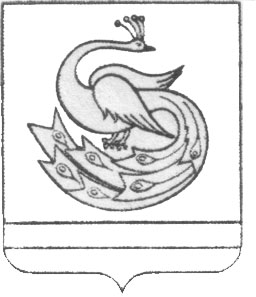 АДМИНИСТРАЦИЯ ПЛАСТОВСКОГО МУНИЦИПАЛЬНОГО РАЙОНАП О С Т А Н О В Л Е Н И Е    «24_»___11_____2020 г.                                                                         № 1066_О   внесении    изменений    впостановление администрации Пластовского муниципального района от 28.02.2018г. №132